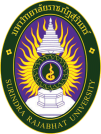 แบบตอบรับการเป็นอาจารย์ที่ปรึกษาวิทยานิพนธ์หลักสูตร....................................................................................... ระดับบัณฑิตศึกษาคณะ.......................................................................................  มหาวิทยาลัยราชภัฏสุรินทร์วันที่       เดือน                            พ.ศ              .                    เรื่อง   	ตอบรับการเป็นอาจารย์ที่ปรึกษาวิทยานิพนธ์  เรียน 	ประธานหลักสูตร					 	ด้วย	นักศึกษาระดับบัณฑิตศึกษา			   รหัส 	            หลักสูตร		                   สาขาวิชา		                	คณะ		  ได้ดำเนินการจัดทำ (ร่าง) เค้าโครงวิทยานิพนธ์เรื่องข้าพเจ้าได้พิจารณาแล้ว มีความเห็น ดังนี้				ยินดีรับเป็น				อาจารย์ที่ปรึกษาวิทยานิพนธ์หลัก										อาจารย์ที่ปรึกษาวิทยานิพนธ์ร่วม				ไม่รับเป็น			        เหตุผล 			จึงเรียนมาเพื่อโปรดพิจารณา 		   ขอแสดงความนับถือ                                                                                     ………………………………………………………			                              (					)